Общественная организация «Медицинских сестер России»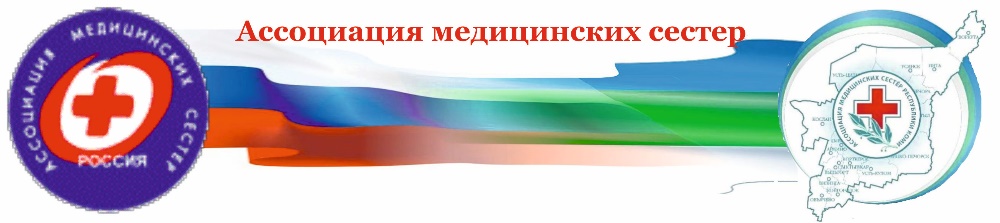 Общественная организация Республики Коми «Ассоциация специалистов со средним медицинским и высшим сестринским образованием»Президенту региональной АссоциацииЗАЯВЛЕНИЕПрошу принять меня в члены Ассоциации медицинских сестер России, в региональную общественную организацию Республики Коми «АССМ и ВСО». С Уставом ознакомилась(ся). Сообщаю о себе сведения для занесения в электронный банк данных:Ф.И.О. (полностью ) ___________________________________________________________________Дата рождения ________________________________________________________ Пол                  __________________________________________________________Район, населенный пункт (город, село) _______________________________________     __________________________________________________________________ Место работы (полное название организации)  _________________________________   ___________________________________________________________________Должность ___________________________________________________________Ученая степень, звание, категория __________________________________________Полный служебный адрес ________________________________________________Полный домашний адрес  ________________________________________________Телефон служебный ____________________________________________________Телефон доступной связи (домашний, сотовый) ________________________________Факс  _______________________________________________________________Адрес эл.почты  _______________________________________________________Обязуюсь уплачивать членские взносы в размере 1% от оклада ежемесячно (или 12 % за год) по должности.Вступительный взнос - 100 рублей.«______» ______________________ 20____ г.________________ / ____________________                                                                    подпись                                 расшифровка